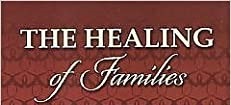 HEALING OF FAMILIES SEMINAR How To Pray Effectively for Those Stubborn Personal and Familial Problems How do I know I have a need to attend this seminar?When you have prayed long about something to God and nothing or very little has happened. This is often a sign that there is more you need to know and do that you probably did not know and therefore could not do. You will know of it in the Healing of Families Seminar, and you will be able to do it at the end of the Seminar, then you will go home and simply wait for the Heavenly Father's healing to descend on the members of your family one by one while you follow a simple prayer process and watch.In Baptism, God pre-equipped us with all the tools we need to effectively deal with the majority of our problems. In reading Father’s book or attending a Healing of Families seminar you will understand how to use the tools of your Baptism to end recurrent problems in your lives.Why do my children not want to come to church?Why my family members have so many problems?Why many of my relatives have cancer or any other chronic illness?This and many more questions will be answer in this seminar.Presential free will offering or Zoom $15 dlls to registerMaterial: $50 includes 3 books and questionnaire.October 23rd, 30th, Nov. 6th 13th and 20th   8 am to 1 pmFor more information and to register: Rosy Gonzalez Grigg 717-903-1111 gonzalezrosy@hotmail.comA New Evangelization.